Porównaj okapy kuchenneZakup okapu kuchennego nie musi być dużym wyzwaniem. Zajrzyj do porównywarki modeli i cen i znajdź najlepszy model dla siebie.Okap kuchennyOkap kuchenny to urządzenie bardzo przydatne. Ten niepozorny mały pomocnik jest niemal niezbędny w każdej kuchni. Dzięki niemu zapachy gotowania nie unoszą się w całym mieszkaniu, przez co powietrze jest czystsze. Jest to bardzo przydatne szczególnie wtedy, gdy gotujemy rzeczy o intensywnym zapachu. Wówczas lepiej pozbywać się ich jak najprędzej i nie pozwalać na to, by osiadły na jakimkolwiek materiale w domu. A te intensywne zapachy niestety najczęściej wżerają się w tkaniny na długo. Porównaj okapy kuchenne w internecie i odśwież swoją kuchnię.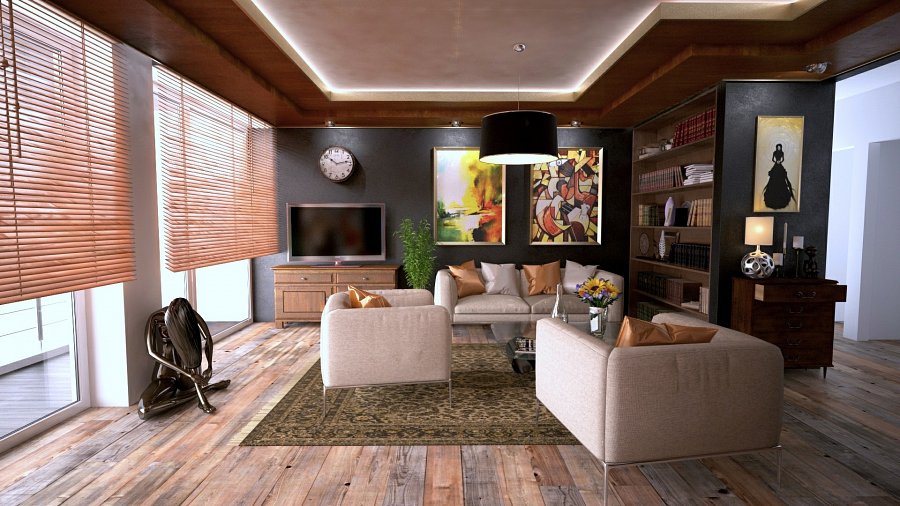 Porównaj okapy kuchenneNa rynku jest dostępnych wiele modeli przeróżnych okapów. W wyborze warto zwrócić uwagę przede wszystkim na ich parametry techniczne. Kwestią drugorzędną, lecz nadal bardzo ważną, jest to, jak okap kuchenny wygląda. Oczywiście współczesne modele są tak projektowane, by zwracały na siebie jak najmniejszą uwagę. Porównaj okapy kuchenne na Ceneo i znajdź dla siebie optymalne rozwiązanie pod względem cenowym, użytkowym i wyglądu. Nie czekaj - zrób to już teraz.